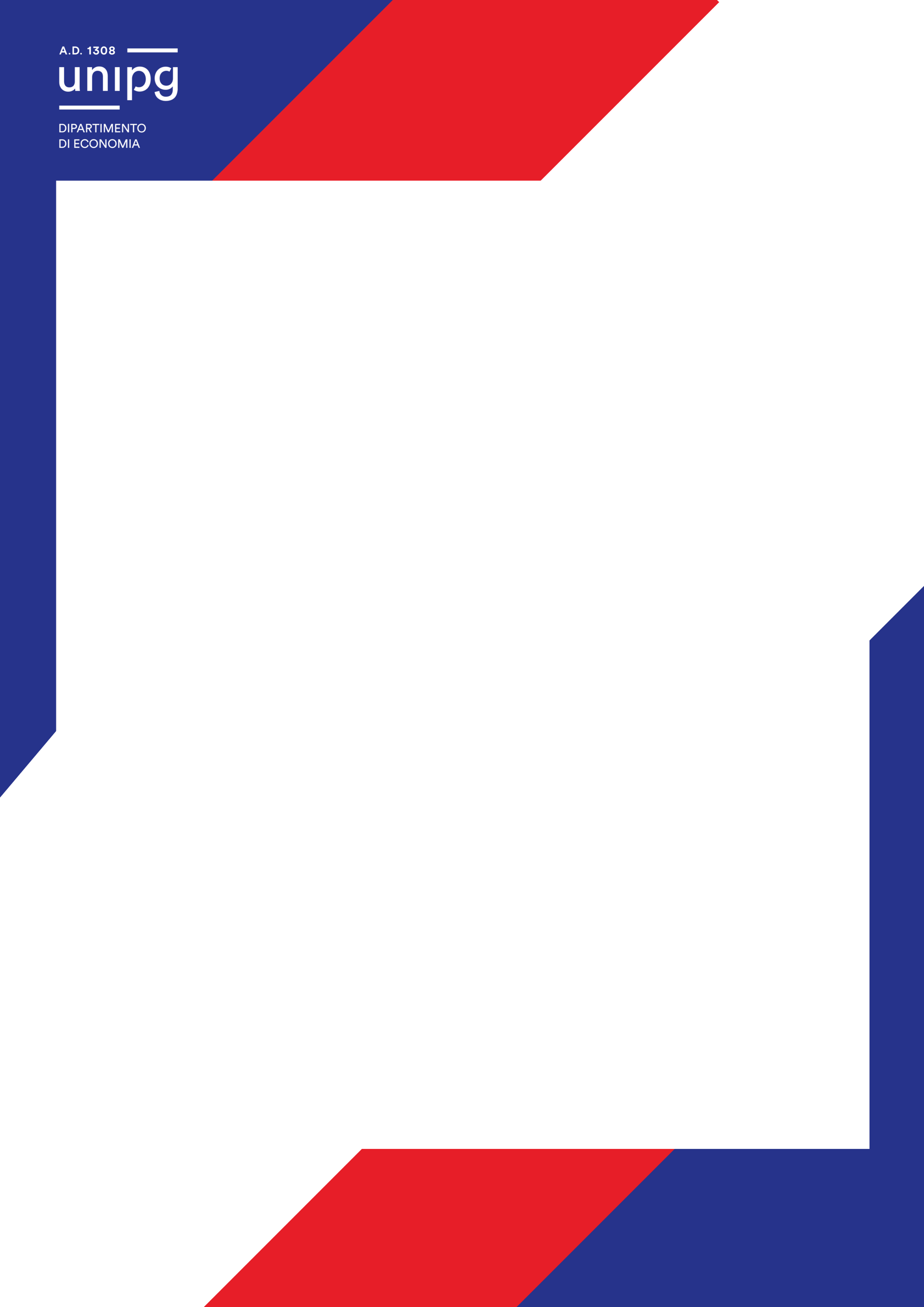 Titolo seminario/convegnoRelatore(Affiliazione relatore)Data e oraLuogo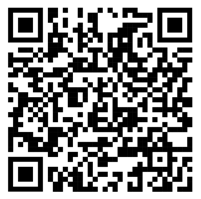 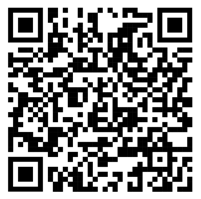 